New Conference - Ministerial Keynote & Zero Waste Scotland - SPC keynote seminar - 30th Jan. 2023Directors need to give Rose the nod and seek lowest conference fee.  Agreed? Transition to a zero waste and circular economy in Scotlandwith
Lorna Slater MSP, Minister for Green Skills, Circular Economy and Biodiversity, Scottish GovernmentIain Gulland, Chief Executive, Zero Waste ScotlandandRobin Baird, Cicero Scotland; Michael Cook, Circular Communities Scotland; Jim Fox, Coca-Cola Europacific Partners; Dr Emily Gray, Ipsos Scotland; Councillor Jenny Linehan, Scottish Borders Council; and Cally Russell, UnfoldedChaired by:Maurice Golden MSP, Convener, Circular Economy Cross-Party GroupThis conference will assess the pathway for developing a zero waste and circular economy in Scotland.This email is being sent to a general email address because I wanted to pass along information that I thought may be of interest but was unable to secure specific contact details. Please forward this to the appropriate person, and we would be grateful to receive precise contact details if this is possible.It will be a timely opportunity to discuss priorities and challenges for the forthcoming Circular Economy Bill which is due to be introduced to the Scottish Parliament next year, following The Scottish Government’s consultation on proposals in Delivering Scotland’s circular economy: A Route Map to 2025.Delegates will examine implications for key stakeholders - including local authorities, businesses and consumers - of ambitions for reducing food waste by 33% and total waste arising in Scotland by 15% against 2011 levels, with a deadline of 2025.Areas for discussion include:policy and regulation:assessing the pathway for achieving a circular economy - priorities for a just transition - options for regulatory reform to support changealigning sustainable consumption practices with economic strategies and long term goals for the sectoroptions for approaches to measuring waste and outputs, and monitoring the impact of policy changeslong-term priorities for being able to maintain the momentum of progress on waste reduction and the move to a circular economyimplementationassessing next steps for businesses - environmental, social and governance (ESG) practices and reportingwhat will be needed for private and public sector organisations to adapt supply chains, establish new commercial and operating models, and meet waste and emissions targetsencouraging households in behavioural change and adapting to new consumption patterns - support that may be needed amid wider cost of living and energy challengespriorities for infrastructure, including developing recycling and reuse services - tackle littering - limiting waste sent to landfill[jump to more detail on the discussion]We are very pleased to be able to include keynote sessions with Lorna Slater MSP, Minister for Green Skills, Circular Economy and Biodiversity, Scottish Government; and Iain Gulland, Chief Executive, Zero Waste Scotland.The agenda:Draft subject to changeAdditional senior participants are being approached, but if you or a colleague would like to be considered as a speaker at this seminar, please contact us at speakeroffers@forumsupport.co.uk specifying the event and session where you would like to speak and we’ll get back to you as soon as possible. If you are offering to speak yourself please don’t fill in the booking form, as this will be taken as an order and you will be charged for a place subject to our T&Cs.Relevant developments:-        Delivering Scotland’s circular economy - consultations by the Scottish Government on the proposed Circular Economy Bill and implementation of proposals in A route map to 2025 and beyond-        Scotland’s deposit return scheme - set to come into force from August 2023, with a target of achieving 90% collection rates by 2024-        Single use plastics ban - legislation which came into force in June 2022, making it an offence for businesses in Scotland to provide items like plastic cutlery, plates and stirrers-        Action on packaging - Scottish Government announcements in line with UK-wide reforms, with producers responsible for the waste created by products, and ensuring packaging is made recyclable or reusable-        Mandatory digital waste tracking - policy paper published by Defra in April 2022, announcing UK-wide initiative plans to launch the service between 2023 and 2024-        £70m fund to improve recycling - announced by the Scottish Government in 2021 to improve recycling infrastructure, with the aim of accelerating progress towards waste and recycling targets-        Securing a green recovery on a path to net zero: climate change plan 2018-2032 - update - December 2020 strategy document from the Scottish Government, setting out the vision that by 2045 Scotland’s cultural, social and business norms will be driven by a focus on responsible production, consumption and maximising value from waste and energyBooking arrangements:To book places, please use our online booking form.

Once submitted, this will be taken as a confirmed booking and will be subject to our terms and conditions below.

You can also pay in advance by credit card on 01344 864796. If advance credit card payment is not possible, please let me know and we may be able to make other arrangements.

Options and charges are as follows:Transition to a zero waste and circular economy in Scotland (plus a permanent record of proceedings) is £260 plus VAT per delegateConcessionary rate places for small charities, unfunded individuals and those in similar circumstances are £115 plus VAT. Please be sure to apply for this at the time of booking.For those who cannot attend on the day:full transcripts of all presentations, the questions and comments sessions, and further articles from interested parties, will be available via our website approximately 12 days after the event for £95 plus VATConcessionary rate: £50 plus VATIf you find the charge for places a barrier to attending:please let me know as concessionary and complimentary places are made available in certain circumstancestypical eligibility: individual service users or carers not supported by or part of an organisation, full-time students, unemployed and fully retired people with no paid work, and small charitiesconcessions are not offered to businesses, individuals funded by an organisation, or larger charities/not-for-profit companies.Please note terms and conditions below (including cancellation charges).I do hope that you will be able to join us for what promises to be a most useful morning, and look forward to hearing from you soon.Yours sincerely,SeanSean Cudmore
Deputy Editor, Scotland Policy ConferencesThe parliamentary patrons of the Scotland Policy Conferences are: Jeremy Balfour MSP, Donald Cameron MSP, Maurice Golden MSP, Rhoda Grant MSP, Pauline McNeill MSP, Elizabeth Smith MSP, and Maree Todd MSP. Note: parliamentary patrons take no financial interest in the Forum.This email was sent to: food@transitionblackisle.orgAttendeesFor this conference, as is typical of our meetings, we expect speakers and other delegates to be an informed group including Members of the Scottish Parliament, senior government officials involved in this area of public policy, together with other stakeholders including waste management groups, recycling facilities, goods manufacturers, science and technology centres, environmental groups, packaging companies, retailers, catering groups, shipping companies, sustainability experts, fashion groups, local government and international delegates, charities and campaign groups, think tanks, publishers as well as academics and others with an interest in these important issues.This is a full-scale conference taking place online***video recordings - including slides - are also available to purchaseFull information and guidance on how to take part will be sent to delegates before the conferenceTo update your preferences or unsubscribe from further marketing emails please notify unsubscribe@westminsterforumprojects.co.ukAbout UsThe Scotland Policy Conferences is strictly impartial and cross-party, and draws on the considerable support it receives from within Parliament, government and regulatory bodies, and amongst the wider stakeholder community. The Forum has no policy agenda of its own. Forum meetings are frequently the platform for major policy statements from senior ministers, regulators and other officials, opposition speakers and senior opinion formers in industry and interest groups. Conferences regularly receive prominent coverage in the national and specialist media. We cover our costs through the sale of modestly priced places at seminars and appropriate sponsorship. All seminars adhere to the core proposition of impartiality, not to the agenda of any sponsor.

UK Address: Westminster Forum Projects, 52 Grosvenor Gardens, London SW1W 0AUScotland Policy Conferences is a division of Westminster Forum Projects Limited. Registered in England & Wales No. 3856121.This email and any attached files are intended solely for the use of the entity or individual to whom they are addressed. Opinions or views are those of the individual sender and, unless specifically stated, do not necessarily represent those of the Scotland Policy Conferences. If you have received this email in error please notify info@forumsupport.co.uk.FINANCIAL TERMS AND CONDITIONS: Cancellation policy is as follows: (1) cancellations 14 or more days before the event: £75+VAT cancellation fee per delegate; (2) cancellations less than 14 days before the event: no refunds. Promotion cancellation fee applies to all Five for Four offer places. Cancellations must be submitted via the website. If you are unable to submit your cancellation via the website then the cancellation must be notified in writing to the Scotland Policy Conferences. No charge will be made for replacement delegates. Transfer of any confirmed booking between events is not possible. The organisers reserve the right to alter the programme and its format and change the speakers without prior notice. Although best efforts will be made on behalf of the Forum we are not able to guarantee that the conference will be free of technical issues, and cannot be responsible for the ability of any individual technical set-up and equipment of individual delegates to be able to access video, audio or slides. If in doubt please consult Microsoft Teams Support before you make your booking. The Scotland Policy Conferences is unable to grant extended credit and therefore must request that full payment be made within 30 days from the date of invoice; immediate payment on receipt of invoice less than 14 days before the event. Should payment not be received within the stated terms, the Scotland Policy Conferences will apply an administration charge of £40+VAT.Rose GrantI would be really keen to attend this (online)  if possible - not sure why these events are getting so expensive!?Rose Grant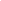 We could ask for one of the special concessions? Martin Yes, I would have thought we’d come under the small charity grouping. Julie On 8 Nov 2022, at 19:45, martin@pennyandmartin.co.uk wrote:I think that's a reasonable thing for TBI to spend money on. It does look goodAnne ThomasHi all,Not sure if this is a point for Tuesday’s agenda. But are you still happy that I attend this? Really keen to if possible. Will tie into lots of my areas of interest and will of course speak up for HCWP and TBI while I when the opportunity arises. Not sure how interactive it will be.As I have said before, I completed Scotland Can B's Impact Economy Training before HCWP and TBI activities took hold of me and am particularly interested in 'Business as a Force for Good', B Corps, and impact measuring and reporting becoming the norm.Also keen to start talking to HIE about how businesses currently take part in circular economic activities across the highlands. Intend to contact Keith Masson as a starting point who Martin has introduced me to via email. Circular Communities Scotland is just focussed on social Enterprises, charities and community groups but I think Businesses need to be part of the picture too - and in the future will be reporting on their impact.If still happy for me to attend - Do I sign up with concessions and then claim it back?Best wishes,RoseI'm very happy with this idea. Our Friends of the Earth Keep the Heat in Campaign climate challenge fund project was working with businesses and I think we were able to make quite an impact. We couldn't get funding again, though and very little funding goes towards helping businesses and yet if they can cut their carbon footprint not only they but the employees involved in doing it benefit and often go home and do something to their own homes as well. AnneI would be very pleased if Rose attended for TBI/HCWP and her other interests.I would ask her to seek a concessionary attendance fee.  I would hope that the materials that come out of this can be made generally available to us.I believe that there should be a separate meeting next week for those interested to interact with Rose before the event.I have put this as a decision item for the Trustees Meeting tomorrow.  We can discuss then.Julian8.30Registration9.00Chair’s opening remarksMaurice Golden MSP, Convener, Circular Economy Cross-Party Group9.05The way forward for achieving recycling and waste reduction ambitions, changing consumption habits, and transitioning to a zero waste and circular economy in ScotlandIain Gulland, Chief Executive, Zero Waste ScotlandQuestions and comments from the floor9.35Planning for the forthcoming Circular Economy Bill and preparing businesses, consumers and key stakeholders on implementing changes - challenges and practicalities, infrastructure demands, and responsibility choicesRobin Baird, Chief Executive Officer, Cireco Scotland Councillor Jenny Linehan, Executive Member for Environment & Transport, Scottish Borders Council Jim Fox, Head of Public Affairs GB, Coca-Cola Europacific PartnersDr Emily Gray, Managing Director, Ipsos ScotlandQuestions and comments from the floor10.25Break10.30Policy priorities for developing a circular economy in Scotland and next steps for implementing The Route Map and Circular Economy BillLorna Slater MSP, Minister for Green Skills, Circular Economy and Biodiversity, Scottish GovernmentQuestions and comments from the floor11.00Chair’s closing remarksMaurice Golden MSP, Convener, Circular Economy Cross-Party Group11.05Break11.15Chair’s opening remarksSenior ParliamentarianInitiatives, strategies and case studies for key stakeholders in transitioning to a circular economy11.20Developing business models that align operations with circular economy ambitionsCally Russell, Co-Founder, Unfolded11.30Learning from global examples in reaching a circular economySenior representative, international11.40Priorities for driving changes across supply chains and cutting down on avoidable wasteSenior representative, organisational change11.50Questions and comments from the floor12.15Securing change for the long term - priorities for reducing consumption, tackling litter and waste crime, and promoting societal changeMichael Cook, Chief Executive Officer, Circular Communities ScotlandSenior representative, environmentSenior representative, reuse and repairQuestions and comments from the floor12.55Chair’s and Scotland Policy Conferences closing remarksSenior ParliamentarianKatie Adams, Senior Researcher, Scotland Policy Conferences